We would like for your business to be one of our sponsors for our 				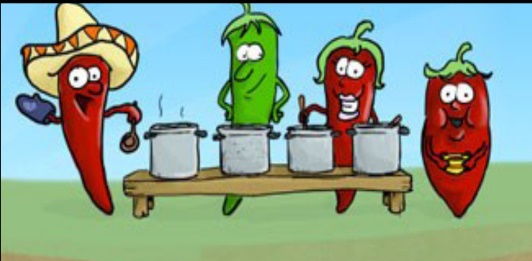 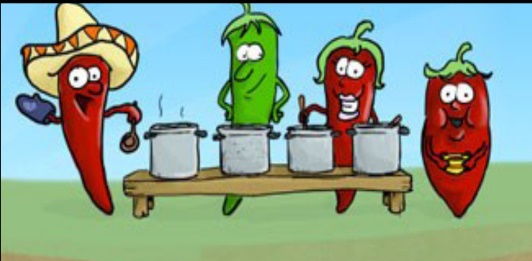 All proceeds go directly to Haines City Rotary to help with local student scholarships and local schools’ campus repairs.Platinum level $1,500 – Includes all Gold level benefits for both Haines City Rotary’s “Chili Cook-off” event and its “Taste of the Ridge 2020” event (October 2020); includes a table at Taste of the Ridge Gold level $1,000 benefits:Your business logo on all Advertisements (newspaper, digital and mailers).Your business featured on all radio ads.Recognition on Haines City Rotary Facebook page.Your business logo on all posters, flyers and banners.Free chili team entry. Silver level $500 benefits:Your business logo on all Advertisements (newspaper, digital and mailers).Recognition on Haines City Rotary Facebook page.Your business logo on all posters, flyers and banners.Free chili team entry.Bronze level $250 benefits:Your business logo on Haines City Rotary Facebook Page.Honorable mention at the event.Free Chili team entry.For sponsorship or donations make checks payable to:  	Haines City Rotary								135 N 6th St, Suite A								Haines City, FL  33844 